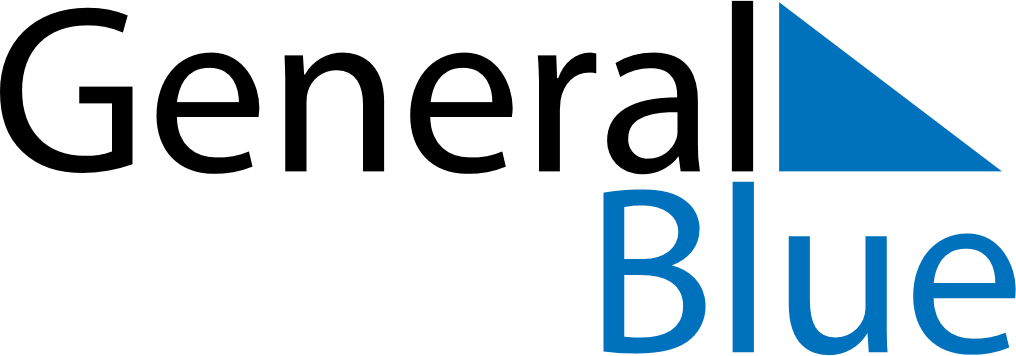 January 2024January 2024January 2024January 2024January 2024January 2024Toholampi, Central Ostrobothnia, FinlandToholampi, Central Ostrobothnia, FinlandToholampi, Central Ostrobothnia, FinlandToholampi, Central Ostrobothnia, FinlandToholampi, Central Ostrobothnia, FinlandToholampi, Central Ostrobothnia, FinlandSunday Monday Tuesday Wednesday Thursday Friday Saturday 1 2 3 4 5 6 Sunrise: 10:09 AM Sunset: 2:42 PM Daylight: 4 hours and 32 minutes. Sunrise: 10:08 AM Sunset: 2:44 PM Daylight: 4 hours and 35 minutes. Sunrise: 10:07 AM Sunset: 2:46 PM Daylight: 4 hours and 38 minutes. Sunrise: 10:06 AM Sunset: 2:48 PM Daylight: 4 hours and 41 minutes. Sunrise: 10:05 AM Sunset: 2:50 PM Daylight: 4 hours and 45 minutes. Sunrise: 10:04 AM Sunset: 2:52 PM Daylight: 4 hours and 48 minutes. 7 8 9 10 11 12 13 Sunrise: 10:02 AM Sunset: 2:55 PM Daylight: 4 hours and 52 minutes. Sunrise: 10:01 AM Sunset: 2:57 PM Daylight: 4 hours and 56 minutes. Sunrise: 9:59 AM Sunset: 2:59 PM Daylight: 5 hours and 0 minutes. Sunrise: 9:57 AM Sunset: 3:02 PM Daylight: 5 hours and 4 minutes. Sunrise: 9:55 AM Sunset: 3:05 PM Daylight: 5 hours and 9 minutes. Sunrise: 9:53 AM Sunset: 3:07 PM Daylight: 5 hours and 13 minutes. Sunrise: 9:51 AM Sunset: 3:10 PM Daylight: 5 hours and 18 minutes. 14 15 16 17 18 19 20 Sunrise: 9:49 AM Sunset: 3:13 PM Daylight: 5 hours and 23 minutes. Sunrise: 9:47 AM Sunset: 3:16 PM Daylight: 5 hours and 28 minutes. Sunrise: 9:45 AM Sunset: 3:19 PM Daylight: 5 hours and 33 minutes. Sunrise: 9:43 AM Sunset: 3:22 PM Daylight: 5 hours and 38 minutes. Sunrise: 9:41 AM Sunset: 3:25 PM Daylight: 5 hours and 44 minutes. Sunrise: 9:38 AM Sunset: 3:28 PM Daylight: 5 hours and 49 minutes. Sunrise: 9:36 AM Sunset: 3:31 PM Daylight: 5 hours and 55 minutes. 21 22 23 24 25 26 27 Sunrise: 9:33 AM Sunset: 3:34 PM Daylight: 6 hours and 0 minutes. Sunrise: 9:31 AM Sunset: 3:37 PM Daylight: 6 hours and 6 minutes. Sunrise: 9:28 AM Sunset: 3:40 PM Daylight: 6 hours and 12 minutes. Sunrise: 9:25 AM Sunset: 3:43 PM Daylight: 6 hours and 17 minutes. Sunrise: 9:23 AM Sunset: 3:46 PM Daylight: 6 hours and 23 minutes. Sunrise: 9:20 AM Sunset: 3:50 PM Daylight: 6 hours and 29 minutes. Sunrise: 9:17 AM Sunset: 3:53 PM Daylight: 6 hours and 35 minutes. 28 29 30 31 Sunrise: 9:14 AM Sunset: 3:56 PM Daylight: 6 hours and 41 minutes. Sunrise: 9:12 AM Sunset: 3:59 PM Daylight: 6 hours and 47 minutes. Sunrise: 9:09 AM Sunset: 4:03 PM Daylight: 6 hours and 53 minutes. Sunrise: 9:06 AM Sunset: 4:06 PM Daylight: 7 hours and 0 minutes. 